Domestic Violence Awareness Luncheon Hosted by National Hook-Up of Black Women, Inc. – Gadsden Chapter in partnership with Gadsden Refuge HouseOctober 24, 201912:00 pm – 2:00 pmKelly-Campbell Community Center415 Cooper StreetQuincy, FL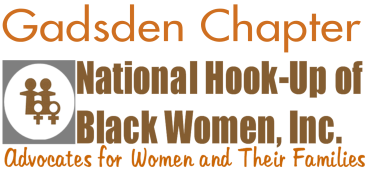 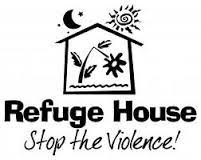 This event is free to the public.If you have questions, please contactPatricia Hinson at 850-363-5443, phinson95@gmail.com or Lauren Wright at 860-874-8137, lauwright944@gmail.com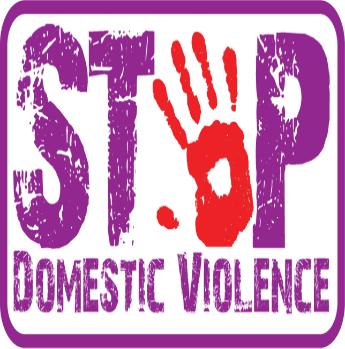 